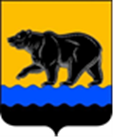 СЧЁТНАЯ ПАЛАТА ГОРОДА НЕФТЕЮГАНСКА16 мкрн., д. 23, помещение № 97, г. Нефтеюганск, Ханты-Мансийский автономный округ - Югра(Тюменская область), 628310, телефон: 20-30-54, факс: 20-30-63 е-mail: sp-ugansk@mail.ru_______________________________________________________________________________________ЗАКЛЮЧЕНИЕ на проект решения Думы города Нефтеюганска «О внесении изменений в Порядок назначения, выплаты и перерасчета пенсии за выслугу лет лицам, замещавшим муниципальные должности и (или) должности муниципальной службы в органах местного самоуправления города Нефтеюганска»Счётная палата в соответствии с пунктом 7 части 2 статьи 9 Федерального закона от 07.02.2011 № 6-ФЗ «Об общих принципах организации и деятельности контрольно-счётных органов субъектов Российской Федерации и муниципальных образований» проводит экспертизу проектов муниципальных правовых актов в части, касающейся расходных обязательств муниципального образования, экспертизу проектов муниципальных правовых актов, приводящих к изменению доходов местного бюджета.В целях проведения экспертизы представлен проект решения Думы города Нефтеюганска «О внесении изменений в Порядок назначения, выплаты и перерасчета пенсии за выслугу лет лицам, замещавшим муниципальные должности и (или) должности муниципальной службы в органах местного самоуправления города Нефтеюганска» (далее – Порядок).По результатам проведения экспертизы считаем целесообразным внести в Порядок следующие изменения.Абзац шестой пункта 1.1.1 раздела 1.1 планируется изложить в новой редакции. Рекомендуем после слов « этих должностей,» дополнить словами «или при наличии стажа, исчисленного согласно приложению 2 к Федеральному закону от 15.12.2001 №166-ФЗ «О государственном пенсионном обеспечении в Российской Федерации»,».Рекомендуем раздел 3 Порядка дополнить пунктами «При смене места жительства в пределах Российской Федерации лицо, замещавшее муниципальную должность либо должность муниципальной службы, сообщает в Уполномоченный орган адрес нового места жительства. При выезде получателей муниципальной пенсии из муниципального образования город Нефтеюганск в пределах Российской Федерации выплата пенсии за выслугу лет сохраняется.»Во исполнение протеста межрайонного прокурора от 02.05.2024 № 07-04-2024/Прдп191-24-20711015, рекомендуем раздел 4 изложить в новой редакции: «4. Порядок перерасчета и индексации пенсии за выслугу лет4.1. Перерасчет размера муниципальной пенсии производится в случае увеличения стажа муниципальной службы и (или) на должностях муниципальной службы в муниципальном образовании город Нефтеюганск.4.2. При подаче заявителем в Уполномоченный орган заявления о перерасчете муниципальной пенсии, заявитель должен приложить документы, предусмотренные в пункте 2.1 настоящего Порядка.4.3. Перерасчет муниципальной пенсии при увеличении стажа муниципальной службы и (или) на должностях муниципальной службы в муниципальном образовании город Нефтеюганск производится в соответствии с пунктами 1.1, 1.2 раздела 1 и разделом 2, со дня обращения за ее перерасчетом при условии увольнения с муниципальной службы (муниципальной должности) с учетом всего стажа муниципальной службы (стажа на муниципальных должностях) на день перерасчета в 30-дневный срок со дня регистрации заявления в Уполномоченном органе. Лица, имеющие право на перерасчет муниципальной пенсии в связи с увеличением стажа муниципальной службы (на муниципальных должностях), должны отработать на указанных должностях в муниципальном образовании город Нефтеюганск не менее 12 полных месяцев.Уполномоченный орган выносит заявление получателя муниципальной пенсии на рассмотрение Комиссии. На основании решения Комиссии Уполномоченный орган издает распоряжение администрации города о перерасчете муниципальной пенсии либо уведомление об отказе в перерасчете муниципальной пенсии. Уведомление оформляется на официальном бланке администрации города. Единовременная поощрительная выплата, предусмотренная пунктом 2.14 настоящего Порядка, перерасчету не подлежит.4.4. Индексация муниципальной пенсии лицам, замещавшим муниципальные должности и (или) должности муниципальной службы осуществляется при повышении в централизованном порядке ежемесячного денежного вознаграждения лиц, замещающих муниципальные должности, должностных окладов муниципальных служащих.4.5. Индексация муниципальной пенсии осуществляется путем умножения размера назначенной муниципальной пенсии на коэффициент повышения ежемесячного денежного вознаграждения лиц, замещающих муниципальные должности, должностных окладов муниципальных служащих (с учетом ранее примененных коэффициентов повышения к муниципальной пенсии).4.6. Решение об индексации муниципальной пенсии лицам, замещавшим муниципальные должности и (или должности муниципальной службы) принимается распоряжением администрации города Нефтеюганска.4.7. Пункт 4.3 настоящего раздела применяется к правоотношениям, возникшим в отношении лиц, замещавших муниципальные должности и должности муниципальной службы в органах местного самоуправления муниципального образования город Нефтеюганск, которые прекратили свои трудовые отношения в органах местного самоуправления муниципального образования город Нефтеюганск.»Вместе с тем, обращаем внимание, что при принятии предлагаемых изменений в раздел 4, необходимо исключить пункты 3.8 и 3.10 раздела 3 Порядка.Председатель 						           	          С.А. ГичкинаИсполнитель:инспектор инспекторского отдела № 2Счётной палаты города НефтеюганскаБатаева Лариса НиколаевнаТел. 8 (3463) 20-39-48Исх. от 17.05.2024 № СП-285-4 